Attachment 4-1A:  Burden Statement for ASA24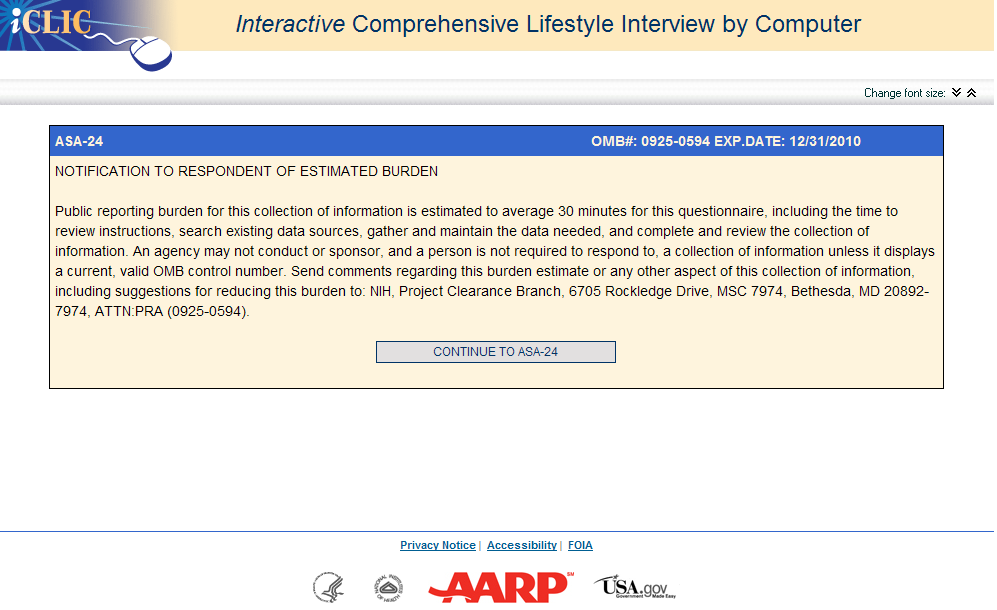 Attachment 4-1B:  The ASA24 -- Automated Self-Administered 24-Hour Dietary Recall Instrumenthttps://asa24.westat.com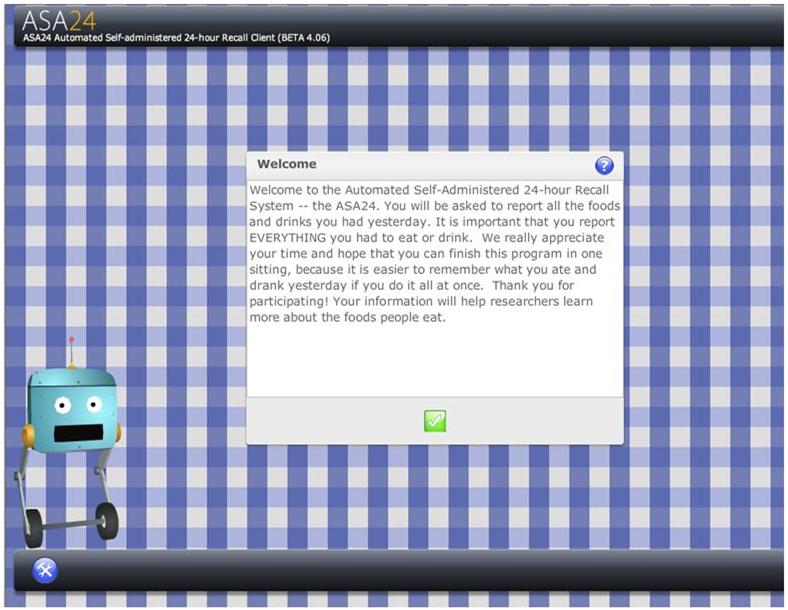 